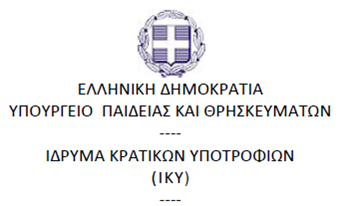 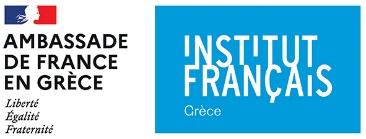 Πρόγραμμα χορήγησης υποτροφιών Ελληνο-Γαλλικής Συνεργασίας για ανώτατες σπουδές στη Γαλλία (Master 2), στο πλαίσιο συνεργασίας του Ιδρύματος Κρατικών Υποτροφιών (ΙΚΥ) και της Υπηρεσίας Συνεργασίας και Μορφωτικής Δράσης της Πρεσβείας της Γαλλίας, Γαλλικό Ινστιτούτο Ελλάδος. Ακαδημαϊκό έτος: ΕΚΘΕΣΗ ΠΡΟΟΔΟΥ ΥΠΟΤΡΟΦΟΥΕΞΑΜΗΝΟ ΑΝΑΦΟΡΑΣ ΑΠΟ………………………  ΕΩΣ………………………Α ΕΝΟΤΗΤΑ: ΣΤΟΙΧΕΙΑ ΥΠΟΤΡΟΦΟΥ & ΠΡΟΓΡΑΜΜΑΤΟΣ ΜΕΤΑΠΤΥΧΙΑΚΩΝ ΣΠΟΥΔΩΝΒ ΕΝΟΤΗΤΑ: ΠΡΟΟΔΟΣ ΜΕΤΑΠΤΥΧΙΑΚΩΝ ΣΠΟΥΔΩΝΗμερομηνία: ……………………………………..Ο/Η υπότροφος:……………………………………ΟΝΟΜΑΤΕΠΩΝΥΜΟ ΥΠΟΤΡΟΦΟΥΑΡΙΘΜΟΣ ΣΥΜΒΑΣΗΣΕΠΙΣΤΗΜΟΝΙΚΟΣ ΚΛΑΔΟΣΤΙΤΛΟΣ ΜΕΤΑΠΤΥΧΙΑΚΟΥ ΠΡΟΓΡΑΜΜΑΤΟΣΙΔΡΥΜΑ ΥΛΟΠΟΙΗΣΗΣ ΤΟΥ ΜΕΤΑΠΤΥΧΙΑΚΟΥ ΔΙΠΛΩΜΑΤΟΣ ΕΙΔΙΚΕΥΣΗΣΗΜ/ΝΙΑ ΕΝΑΡΞΗΣ ΥΠΟΤΡΟΦΙΑΣ(σύμφωνα με την υπογεγραμμένη σύμβαση μεταξύ υποτρόφου και ΙΚΥ)ΗΜ/ΝΙΑ ΛΗΞΗΣ ΥΠΟΤΡΟΦΙΑΣ(σύμφωνα με την υπογεγραμμένη σύμβαση μεταξύ υποτρόφου και ΙΚΥ)1. Δραστηριότητα εξαμήνου (παρακολούθηση μαθημάτων, σεμιναρίων, δημοσιεύσεις, διακρίσεις κτλ.)2. Αναφορά τυχόν προβλημάτων κατά την υλοποίηση των μεταπτυχιακών σπουδών και διορθωτικών ενεργειών για την άρση/θεραπεία αυτών κατά το εξάμηνο αναφοράς3. Προγραμματισμός επόμενου εξαμήνου.4. Άλλες παρατηρήσεις ή σχόλια που κρίνετε ότι πρέπει να αναφερθούν σε σχέση με την πορεία των μεταπτυχιακών σπουδών.5. Εκτιμώμενη ημερομηνία ολοκλήρωσης των μεταπτυχιακών σπουδών βάσει της   μέχρι σήμερα προόδου και της διάρκειας του προγράμματοςΥπογραφή:……………………………………………..